2урок Краткосрочный план урокаУРОК: Русского языкаУРОК: Русского языкаУРОК: Русского языкаУРОК: Русского языкаШкола:   КГУ «Средняя школа имени Абая»Школа:   КГУ «Средняя школа имени Абая»Школа:   КГУ «Средняя школа имени Абая»Школа:   КГУ «Средняя школа имени Абая»Школа:   КГУ «Средняя школа имени Абая»Дата:Дата:Дата:Дата:Ф.И.О. учителя:   Кажаева НургульФ.И.О. учителя:   Кажаева НургульФ.И.О. учителя:   Кажаева НургульФ.И.О. учителя:   Кажаева НургульФ.И.О. учителя:   Кажаева НургульКЛАСС: 1 КЛАСС: 1 КЛАСС: 1 КЛАСС: 1 Количествоприсутствующих:12Количествоприсутствующих:12Количествоотсутствующих:Количествоотсутствующих:Количествоотсутствующих:Тема урокаТема урокаТема урокаЕда для  праздничного стола Еда для  праздничного стола Еда для  праздничного стола Еда для  праздничного стола Еда для  праздничного стола Еда для  праздничного стола Цели обучения, которыенеобходимо достичь наданном урокеЦели обучения, которыенеобходимо достичь наданном урокеЦели обучения, которыенеобходимо достичь наданном уроке1.1.1.1; Внимательно слушать понимать речь и правильно реагировать; 1.1. 2.1;  Понимать  значение знакомых слов, имеющих отношение к повседневной жизни; 1.3.1.1; Читать целыми словами знакомые слова;1.3.4.1; Формулировать простые вопросы к тексту или иллюстрации с помощью учителя;1.4.1.1; Создавать постер/писать слова-описания.1.1.1.1; Внимательно слушать понимать речь и правильно реагировать; 1.1. 2.1;  Понимать  значение знакомых слов, имеющих отношение к повседневной жизни; 1.3.1.1; Читать целыми словами знакомые слова;1.3.4.1; Формулировать простые вопросы к тексту или иллюстрации с помощью учителя;1.4.1.1; Создавать постер/писать слова-описания.1.1.1.1; Внимательно слушать понимать речь и правильно реагировать; 1.1. 2.1;  Понимать  значение знакомых слов, имеющих отношение к повседневной жизни; 1.3.1.1; Читать целыми словами знакомые слова;1.3.4.1; Формулировать простые вопросы к тексту или иллюстрации с помощью учителя;1.4.1.1; Создавать постер/писать слова-описания.1.1.1.1; Внимательно слушать понимать речь и правильно реагировать; 1.1. 2.1;  Понимать  значение знакомых слов, имеющих отношение к повседневной жизни; 1.3.1.1; Читать целыми словами знакомые слова;1.3.4.1; Формулировать простые вопросы к тексту или иллюстрации с помощью учителя;1.4.1.1; Создавать постер/писать слова-описания.1.1.1.1; Внимательно слушать понимать речь и правильно реагировать; 1.1. 2.1;  Понимать  значение знакомых слов, имеющих отношение к повседневной жизни; 1.3.1.1; Читать целыми словами знакомые слова;1.3.4.1; Формулировать простые вопросы к тексту или иллюстрации с помощью учителя;1.4.1.1; Создавать постер/писать слова-описания.1.1.1.1; Внимательно слушать понимать речь и правильно реагировать; 1.1. 2.1;  Понимать  значение знакомых слов, имеющих отношение к повседневной жизни; 1.3.1.1; Читать целыми словами знакомые слова;1.3.4.1; Формулировать простые вопросы к тексту или иллюстрации с помощью учителя;1.4.1.1; Создавать постер/писать слова-описания.Цели урокаВсе учащиеся смогут: Внимательно слушать, понимать речь;Все учащиеся смогут: Внимательно слушать, понимать речь;Все учащиеся смогут: Внимательно слушать, понимать речь;Все учащиеся смогут: Внимательно слушать, понимать речь;Все учащиеся смогут: Внимательно слушать, понимать речь;Все учащиеся смогут: Внимательно слушать, понимать речь;Все учащиеся смогут: Внимательно слушать, понимать речь;Все учащиеся смогут: Внимательно слушать, понимать речь;Цели урокаПонимать  значение знакомых слов, имеющих отношение к повседневной жизни;Понимать  значение знакомых слов, имеющих отношение к повседневной жизни;Понимать  значение знакомых слов, имеющих отношение к повседневной жизни;Понимать  значение знакомых слов, имеющих отношение к повседневной жизни;Понимать  значение знакомых слов, имеющих отношение к повседневной жизни;Понимать  значение знакомых слов, имеющих отношение к повседневной жизни;Понимать  значение знакомых слов, имеющих отношение к повседневной жизни;Понимать  значение знакомых слов, имеющих отношение к повседневной жизни;Цели урокаБольшинство учащихся смогут: Читать целыми словами знакомые слова;  Большинство учащихся смогут: Читать целыми словами знакомые слова;  Большинство учащихся смогут: Читать целыми словами знакомые слова;  Большинство учащихся смогут: Читать целыми словами знакомые слова;  Большинство учащихся смогут: Читать целыми словами знакомые слова;  Большинство учащихся смогут: Читать целыми словами знакомые слова;  Большинство учащихся смогут: Читать целыми словами знакомые слова;  Большинство учащихся смогут: Читать целыми словами знакомые слова;  Цели урокаДемонстрировать понимание увиденного через комментирование, вопросы или действияДемонстрировать понимание увиденного через комментирование, вопросы или действияДемонстрировать понимание увиденного через комментирование, вопросы или действияДемонстрировать понимание увиденного через комментирование, вопросы или действияДемонстрировать понимание увиденного через комментирование, вопросы или действияДемонстрировать понимание увиденного через комментирование, вопросы или действияДемонстрировать понимание увиденного через комментирование, вопросы или действияДемонстрировать понимание увиденного через комментирование, вопросы или действияЦели урокаНекоторые учащиеся смогут:  Создавать высказывания из двух и более слов по картинке.  Некоторые учащиеся смогут:  Создавать высказывания из двух и более слов по картинке.  Некоторые учащиеся смогут:  Создавать высказывания из двух и более слов по картинке.  Некоторые учащиеся смогут:  Создавать высказывания из двух и более слов по картинке.  Некоторые учащиеся смогут:  Создавать высказывания из двух и более слов по картинке.  Некоторые учащиеся смогут:  Создавать высказывания из двух и более слов по картинке.  Некоторые учащиеся смогут:  Создавать высказывания из двух и более слов по картинке.  Некоторые учащиеся смогут:  Создавать высказывания из двух и более слов по картинке.  Цели урокаНаходить информацию в текстах с иллюстрациями при поддержке учителяНаходить информацию в текстах с иллюстрациями при поддержке учителяНаходить информацию в текстах с иллюстрациями при поддержке учителяНаходить информацию в текстах с иллюстрациями при поддержке учителяНаходить информацию в текстах с иллюстрациями при поддержке учителяНаходить информацию в текстах с иллюстрациями при поддержке учителяНаходить информацию в текстах с иллюстрациями при поддержке учителяНаходить информацию в текстах с иллюстрациями при поддержке учителяЯзыковая цельУчащиеся могут: Вступить в диалог, ответить на вопросы собеседника; высказать свое мнение на примере:  Мне нравится / не нравится...?  (используя название блюд)Учащиеся могут: Вступить в диалог, ответить на вопросы собеседника; высказать свое мнение на примере:  Мне нравится / не нравится...?  (используя название блюд)Учащиеся могут: Вступить в диалог, ответить на вопросы собеседника; высказать свое мнение на примере:  Мне нравится / не нравится...?  (используя название блюд)Учащиеся могут: Вступить в диалог, ответить на вопросы собеседника; высказать свое мнение на примере:  Мне нравится / не нравится...?  (используя название блюд)Учащиеся могут: Вступить в диалог, ответить на вопросы собеседника; высказать свое мнение на примере:  Мне нравится / не нравится...?  (используя название блюд)Учащиеся могут: Вступить в диалог, ответить на вопросы собеседника; высказать свое мнение на примере:  Мне нравится / не нравится...?  (используя название блюд)Учащиеся могут: Вступить в диалог, ответить на вопросы собеседника; высказать свое мнение на примере:  Мне нравится / не нравится...?  (используя название блюд)Учащиеся могут: Вступить в диалог, ответить на вопросы собеседника; высказать свое мнение на примере:  Мне нравится / не нравится...?  (используя название блюд)Языковая цельКлючевые слова и фразы:завтрак (яйцо, бутерброд, каша, молоко), обед (суп, борщ, манты, пельмени, хлеб, чай), полдник (кефир, булочки), ужин (суп, мясо, хлеб, чай),приятного аппетита, мороженое, пирог.Ключевые слова и фразы:завтрак (яйцо, бутерброд, каша, молоко), обед (суп, борщ, манты, пельмени, хлеб, чай), полдник (кефир, булочки), ужин (суп, мясо, хлеб, чай),приятного аппетита, мороженое, пирог.Ключевые слова и фразы:завтрак (яйцо, бутерброд, каша, молоко), обед (суп, борщ, манты, пельмени, хлеб, чай), полдник (кефир, булочки), ужин (суп, мясо, хлеб, чай),приятного аппетита, мороженое, пирог.Ключевые слова и фразы:завтрак (яйцо, бутерброд, каша, молоко), обед (суп, борщ, манты, пельмени, хлеб, чай), полдник (кефир, булочки), ужин (суп, мясо, хлеб, чай),приятного аппетита, мороженое, пирог.Ключевые слова и фразы:завтрак (яйцо, бутерброд, каша, молоко), обед (суп, борщ, манты, пельмени, хлеб, чай), полдник (кефир, булочки), ужин (суп, мясо, хлеб, чай),приятного аппетита, мороженое, пирог.Ключевые слова и фразы:завтрак (яйцо, бутерброд, каша, молоко), обед (суп, борщ, манты, пельмени, хлеб, чай), полдник (кефир, булочки), ужин (суп, мясо, хлеб, чай),приятного аппетита, мороженое, пирог.Ключевые слова и фразы:завтрак (яйцо, бутерброд, каша, молоко), обед (суп, борщ, манты, пельмени, хлеб, чай), полдник (кефир, булочки), ужин (суп, мясо, хлеб, чай),приятного аппетита, мороженое, пирог.Ключевые слова и фразы:завтрак (яйцо, бутерброд, каша, молоко), обед (суп, борщ, манты, пельмени, хлеб, чай), полдник (кефир, булочки), ужин (суп, мясо, хлеб, чай),приятного аппетита, мороженое, пирог.Языковая цельЯзыковая цельПолезные фразы для диалога/письма:Полезные фразы для диалога/письма:Полезные фразы для диалога/письма:Полезные фразы для диалога/письма:Полезные фразы для диалога/письма:Полезные фразы для диалога/письма:Полезные фразы для диалога/письма:Полезные фразы для диалога/письма:Языковая цельВопросы для обсуждения:Вопросы для обсуждения:Вопросы для обсуждения:Вопросы для обсуждения:Вопросы для обсуждения:Вопросы для обсуждения:Вопросы для обсуждения:Вопросы для обсуждения:Языковая цельКакие  блюда  мы едим? Как мы питаемся?Какие  блюда  мы едим? Как мы питаемся?Какие  блюда  мы едим? Как мы питаемся?Какие  блюда  мы едим? Как мы питаемся?Какие  блюда  мы едим? Как мы питаемся?Какие  блюда  мы едим? Как мы питаемся?Какие  блюда  мы едим? Как мы питаемся?Какие  блюда  мы едим? Как мы питаемся?Языковая цельМожете ли вы сказать, почему…?Можете ли вы сказать, почему…?Можете ли вы сказать, почему…?Можете ли вы сказать, почему…?Можете ли вы сказать, почему…?Можете ли вы сказать, почему…?Можете ли вы сказать, почему…?Можете ли вы сказать, почему…?Языковая цель Правильно ли мы питаемся? Какуюеду вы видите каждый день на столе? Правильно ли мы питаемся? Какуюеду вы видите каждый день на столе? Правильно ли мы питаемся? Какуюеду вы видите каждый день на столе? Правильно ли мы питаемся? Какуюеду вы видите каждый день на столе? Правильно ли мы питаемся? Какуюеду вы видите каждый день на столе? Правильно ли мы питаемся? Какуюеду вы видите каждый день на столе? Правильно ли мы питаемся? Какуюеду вы видите каждый день на столе? Правильно ли мы питаемся? Какуюеду вы видите каждый день на столе?Языковая цельПисьменные подсказки:Письменные подсказки:Письменные подсказки:Письменные подсказки:Письменные подсказки:Письменные подсказки:Письменные подсказки:Письменные подсказки:Языковая цельСоблюдаем режим питания! Утром - завтракаем, в обед -  обедаем, днем -   полдник, вечером – ужинаем. Мы едим хлеб, суп и разные каши и пьем чай, молоко, кефир.Соблюдаем режим питания! Утром - завтракаем, в обед -  обедаем, днем -   полдник, вечером – ужинаем. Мы едим хлеб, суп и разные каши и пьем чай, молоко, кефир.Соблюдаем режим питания! Утром - завтракаем, в обед -  обедаем, днем -   полдник, вечером – ужинаем. Мы едим хлеб, суп и разные каши и пьем чай, молоко, кефир.Соблюдаем режим питания! Утром - завтракаем, в обед -  обедаем, днем -   полдник, вечером – ужинаем. Мы едим хлеб, суп и разные каши и пьем чай, молоко, кефир.Соблюдаем режим питания! Утром - завтракаем, в обед -  обедаем, днем -   полдник, вечером – ужинаем. Мы едим хлеб, суп и разные каши и пьем чай, молоко, кефир.Соблюдаем режим питания! Утром - завтракаем, в обед -  обедаем, днем -   полдник, вечером – ужинаем. Мы едим хлеб, суп и разные каши и пьем чай, молоко, кефир.Соблюдаем режим питания! Утром - завтракаем, в обед -  обедаем, днем -   полдник, вечером – ужинаем. Мы едим хлеб, суп и разные каши и пьем чай, молоко, кефир.Соблюдаем режим питания! Утром - завтракаем, в обед -  обедаем, днем -   полдник, вечером – ужинаем. Мы едим хлеб, суп и разные каши и пьем чай, молоко, кефир.Предыдущее обучение« Праздничный стол» слова, связанные с праздничным столом: торт, напитки, « Праздничный стол» слова, связанные с праздничным столом: торт, напитки, « Праздничный стол» слова, связанные с праздничным столом: торт, напитки, « Праздничный стол» слова, связанные с праздничным столом: торт, напитки, « Праздничный стол» слова, связанные с праздничным столом: торт, напитки, « Праздничный стол» слова, связанные с праздничным столом: торт, напитки, « Праздничный стол» слова, связанные с праздничным столом: торт, напитки, « Праздничный стол» слова, связанные с праздничным столом: торт, напитки, ПланПланПланПланПланПланПланПланПланПланируемоевремяПланируемоевремяЗапланированная деятельность (впишите своизадания, вместо изложенных ниже)Запланированная деятельность (впишите своизадания, вместо изложенных ниже)Запланированная деятельность (впишите своизадания, вместо изложенных ниже)Запланированная деятельность (впишите своизадания, вместо изложенных ниже)Запланированная деятельность (впишите своизадания, вместо изложенных ниже)Запланированная деятельность (впишите своизадания, вместо изложенных ниже)РесурсыНачало5минНачало5минРазминка По дорожке мы шагаем
Топ-топ, ножки, топ!
И в ладоши ударяем.
Хлоп-хлоп, ручки, хлоп!
Ай да малыши!
Ай да крепыши!Идет беседа учителя о крепышах?Чтобы стать настоящими крепышами, что мы должны делать? Играть, бегать, гулять... А еще нужно правильно питаться, кушать и есть хорошо. Значит сегодня мы закрепим предыдущую тему о еде и будем говорить о блюдах.Стартер: Учащиеся садятся в круг, учитель моделирует/дает образец: «Мое любимое блюдо – это (каждый ученик рассказывает по своему рисунку о своем блюде)Учитель говорит: «Я люблю торт! Давайте сейчас поиграем в игру «Торт»Деление на группы «Соберитесь в торт»(соберитесь по 4 кусочка в торт!)Показ слайда о продуктах питания и обсуждение учителя с учениками о полезных и вредных продуктах питания.  Вы видите светофор и какой самый полезный цвет. Если вы считаете, что вы справились с заданием, то поднимаете зеленый кружок, а если что- то непонятно, то желтый, а если совсем - красный.(Переход к выполнению задания на усвоение Правильного режима питания)Разминка По дорожке мы шагаем
Топ-топ, ножки, топ!
И в ладоши ударяем.
Хлоп-хлоп, ручки, хлоп!
Ай да малыши!
Ай да крепыши!Идет беседа учителя о крепышах?Чтобы стать настоящими крепышами, что мы должны делать? Играть, бегать, гулять... А еще нужно правильно питаться, кушать и есть хорошо. Значит сегодня мы закрепим предыдущую тему о еде и будем говорить о блюдах.Стартер: Учащиеся садятся в круг, учитель моделирует/дает образец: «Мое любимое блюдо – это (каждый ученик рассказывает по своему рисунку о своем блюде)Учитель говорит: «Я люблю торт! Давайте сейчас поиграем в игру «Торт»Деление на группы «Соберитесь в торт»(соберитесь по 4 кусочка в торт!)Показ слайда о продуктах питания и обсуждение учителя с учениками о полезных и вредных продуктах питания.  Вы видите светофор и какой самый полезный цвет. Если вы считаете, что вы справились с заданием, то поднимаете зеленый кружок, а если что- то непонятно, то желтый, а если совсем - красный.(Переход к выполнению задания на усвоение Правильного режима питания)Разминка По дорожке мы шагаем
Топ-топ, ножки, топ!
И в ладоши ударяем.
Хлоп-хлоп, ручки, хлоп!
Ай да малыши!
Ай да крепыши!Идет беседа учителя о крепышах?Чтобы стать настоящими крепышами, что мы должны делать? Играть, бегать, гулять... А еще нужно правильно питаться, кушать и есть хорошо. Значит сегодня мы закрепим предыдущую тему о еде и будем говорить о блюдах.Стартер: Учащиеся садятся в круг, учитель моделирует/дает образец: «Мое любимое блюдо – это (каждый ученик рассказывает по своему рисунку о своем блюде)Учитель говорит: «Я люблю торт! Давайте сейчас поиграем в игру «Торт»Деление на группы «Соберитесь в торт»(соберитесь по 4 кусочка в торт!)Показ слайда о продуктах питания и обсуждение учителя с учениками о полезных и вредных продуктах питания.  Вы видите светофор и какой самый полезный цвет. Если вы считаете, что вы справились с заданием, то поднимаете зеленый кружок, а если что- то непонятно, то желтый, а если совсем - красный.(Переход к выполнению задания на усвоение Правильного режима питания)Разминка По дорожке мы шагаем
Топ-топ, ножки, топ!
И в ладоши ударяем.
Хлоп-хлоп, ручки, хлоп!
Ай да малыши!
Ай да крепыши!Идет беседа учителя о крепышах?Чтобы стать настоящими крепышами, что мы должны делать? Играть, бегать, гулять... А еще нужно правильно питаться, кушать и есть хорошо. Значит сегодня мы закрепим предыдущую тему о еде и будем говорить о блюдах.Стартер: Учащиеся садятся в круг, учитель моделирует/дает образец: «Мое любимое блюдо – это (каждый ученик рассказывает по своему рисунку о своем блюде)Учитель говорит: «Я люблю торт! Давайте сейчас поиграем в игру «Торт»Деление на группы «Соберитесь в торт»(соберитесь по 4 кусочка в торт!)Показ слайда о продуктах питания и обсуждение учителя с учениками о полезных и вредных продуктах питания.  Вы видите светофор и какой самый полезный цвет. Если вы считаете, что вы справились с заданием, то поднимаете зеленый кружок, а если что- то непонятно, то желтый, а если совсем - красный.(Переход к выполнению задания на усвоение Правильного режима питания)Разминка По дорожке мы шагаем
Топ-топ, ножки, топ!
И в ладоши ударяем.
Хлоп-хлоп, ручки, хлоп!
Ай да малыши!
Ай да крепыши!Идет беседа учителя о крепышах?Чтобы стать настоящими крепышами, что мы должны делать? Играть, бегать, гулять... А еще нужно правильно питаться, кушать и есть хорошо. Значит сегодня мы закрепим предыдущую тему о еде и будем говорить о блюдах.Стартер: Учащиеся садятся в круг, учитель моделирует/дает образец: «Мое любимое блюдо – это (каждый ученик рассказывает по своему рисунку о своем блюде)Учитель говорит: «Я люблю торт! Давайте сейчас поиграем в игру «Торт»Деление на группы «Соберитесь в торт»(соберитесь по 4 кусочка в торт!)Показ слайда о продуктах питания и обсуждение учителя с учениками о полезных и вредных продуктах питания.  Вы видите светофор и какой самый полезный цвет. Если вы считаете, что вы справились с заданием, то поднимаете зеленый кружок, а если что- то непонятно, то желтый, а если совсем - красный.(Переход к выполнению задания на усвоение Правильного режима питания)Разминка По дорожке мы шагаем
Топ-топ, ножки, топ!
И в ладоши ударяем.
Хлоп-хлоп, ручки, хлоп!
Ай да малыши!
Ай да крепыши!Идет беседа учителя о крепышах?Чтобы стать настоящими крепышами, что мы должны делать? Играть, бегать, гулять... А еще нужно правильно питаться, кушать и есть хорошо. Значит сегодня мы закрепим предыдущую тему о еде и будем говорить о блюдах.Стартер: Учащиеся садятся в круг, учитель моделирует/дает образец: «Мое любимое блюдо – это (каждый ученик рассказывает по своему рисунку о своем блюде)Учитель говорит: «Я люблю торт! Давайте сейчас поиграем в игру «Торт»Деление на группы «Соберитесь в торт»(соберитесь по 4 кусочка в торт!)Показ слайда о продуктах питания и обсуждение учителя с учениками о полезных и вредных продуктах питания.  Вы видите светофор и какой самый полезный цвет. Если вы считаете, что вы справились с заданием, то поднимаете зеленый кружок, а если что- то непонятно, то желтый, а если совсем - красный.(Переход к выполнению задания на усвоение Правильного режима питания)Середина10 мин10 мин10 мин10 минСередина10 мин10 мин10 мин10 минРабота по стратегии «Три кружка» 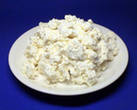 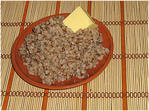 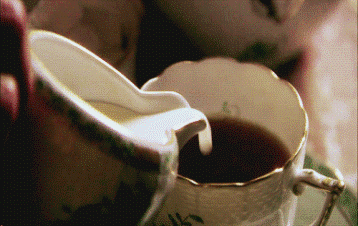 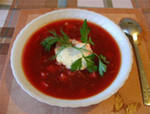 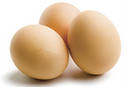 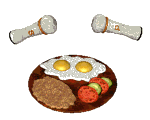 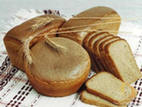 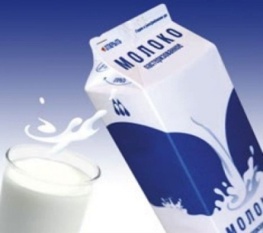 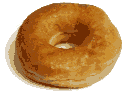 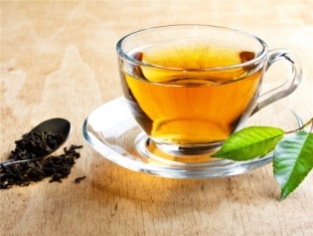 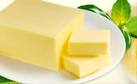 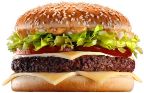 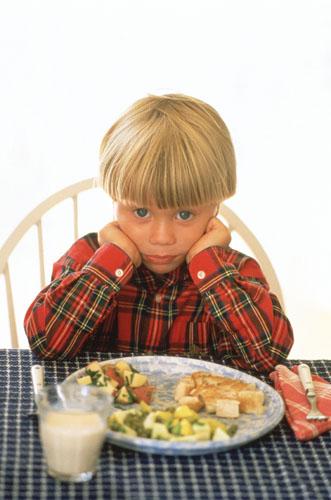 (Учитель предлагает  распределить еду по режиму питания)гр.  Завтрак 2гр.  Обед  3гр.  Ужин Д: На завтрак мы едим: Кашу, яица, хлеб с маслом, бутерброд и пьем молоко, чай.В обед мы кушаем: Суп, кашу, хлеб, чайНа ужин:  Кашу, чай или молоко, хлеб.По стратегии «Кофейная палочка» ученики повторяют режим питанияФормативное оценивание учащимися себя(по светофору)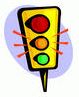 ( Идет замена задании по группам 1гр, «Завтрак» - говорит об ужине; гр. «Обед»  - о завтраке; 3 гр. «Ужин» - об обеде.По стратегии «Рамки» ученики заполняют таблицу: Ученики заполняют таблицу словами- описаниями при поддержке учителя.Формативное оценивание учащимися себя(по светофору) Работа по стратегии «Три кружка» (Учитель предлагает  распределить еду по режиму питания)гр.  Завтрак 2гр.  Обед  3гр.  Ужин Д: На завтрак мы едим: Кашу, яица, хлеб с маслом, бутерброд и пьем молоко, чай.В обед мы кушаем: Суп, кашу, хлеб, чайНа ужин:  Кашу, чай или молоко, хлеб.По стратегии «Кофейная палочка» ученики повторяют режим питанияФормативное оценивание учащимися себя(по светофору)( Идет замена задании по группам 1гр, «Завтрак» - говорит об ужине; гр. «Обед»  - о завтраке; 3 гр. «Ужин» - об обеде.По стратегии «Рамки» ученики заполняют таблицу: Ученики заполняют таблицу словами- описаниями при поддержке учителя.Формативное оценивание учащимися себя(по светофору) Работа по стратегии «Три кружка» (Учитель предлагает  распределить еду по режиму питания)гр.  Завтрак 2гр.  Обед  3гр.  Ужин Д: На завтрак мы едим: Кашу, яица, хлеб с маслом, бутерброд и пьем молоко, чай.В обед мы кушаем: Суп, кашу, хлеб, чайНа ужин:  Кашу, чай или молоко, хлеб.По стратегии «Кофейная палочка» ученики повторяют режим питанияФормативное оценивание учащимися себя(по светофору)( Идет замена задании по группам 1гр, «Завтрак» - говорит об ужине; гр. «Обед»  - о завтраке; 3 гр. «Ужин» - об обеде.По стратегии «Рамки» ученики заполняют таблицу: Ученики заполняют таблицу словами- описаниями при поддержке учителя.Формативное оценивание учащимися себя(по светофору) Работа по стратегии «Три кружка» (Учитель предлагает  распределить еду по режиму питания)гр.  Завтрак 2гр.  Обед  3гр.  Ужин Д: На завтрак мы едим: Кашу, яица, хлеб с маслом, бутерброд и пьем молоко, чай.В обед мы кушаем: Суп, кашу, хлеб, чайНа ужин:  Кашу, чай или молоко, хлеб.По стратегии «Кофейная палочка» ученики повторяют режим питанияФормативное оценивание учащимися себя(по светофору)( Идет замена задании по группам 1гр, «Завтрак» - говорит об ужине; гр. «Обед»  - о завтраке; 3 гр. «Ужин» - об обеде.По стратегии «Рамки» ученики заполняют таблицу: Ученики заполняют таблицу словами- описаниями при поддержке учителя.Формативное оценивание учащимися себя(по светофору) Работа по стратегии «Три кружка» (Учитель предлагает  распределить еду по режиму питания)гр.  Завтрак 2гр.  Обед  3гр.  Ужин Д: На завтрак мы едим: Кашу, яица, хлеб с маслом, бутерброд и пьем молоко, чай.В обед мы кушаем: Суп, кашу, хлеб, чайНа ужин:  Кашу, чай или молоко, хлеб.По стратегии «Кофейная палочка» ученики повторяют режим питанияФормативное оценивание учащимися себя(по светофору)( Идет замена задании по группам 1гр, «Завтрак» - говорит об ужине; гр. «Обед»  - о завтраке; 3 гр. «Ужин» - об обеде.По стратегии «Рамки» ученики заполняют таблицу: Ученики заполняют таблицу словами- описаниями при поддержке учителя.Формативное оценивание учащимися себя(по светофору) Работа по стратегии «Три кружка» (Учитель предлагает  распределить еду по режиму питания)гр.  Завтрак 2гр.  Обед  3гр.  Ужин Д: На завтрак мы едим: Кашу, яица, хлеб с маслом, бутерброд и пьем молоко, чай.В обед мы кушаем: Суп, кашу, хлеб, чайНа ужин:  Кашу, чай или молоко, хлеб.По стратегии «Кофейная палочка» ученики повторяют режим питанияФормативное оценивание учащимися себя(по светофору)( Идет замена задании по группам 1гр, «Завтрак» - говорит об ужине; гр. «Обед»  - о завтраке; 3 гр. «Ужин» - об обеде.По стратегии «Рамки» ученики заполняют таблицу: Ученики заполняют таблицу словами- описаниями при поддержке учителя.Формативное оценивание учащимися себя(по светофору) Конец10 минКонец10 минСтратегия «Отслеживание мысли» Нужно героям мультфильмов выбрать «Еду для праздничного стола»Лягушке -  конфеты.Цыпленку – торт.Щенку – напитки.Формативное оценивание учащимися себя(по светофору) Учитель подводит итог урока:  Диаграммой ВеннаД/З:  Составить словарь на тему: «Еда», «Напитки»Стратегия «Отслеживание мысли» Нужно героям мультфильмов выбрать «Еду для праздничного стола»Лягушке -  конфеты.Цыпленку – торт.Щенку – напитки.Формативное оценивание учащимися себя(по светофору) Учитель подводит итог урока:  Диаграммой ВеннаД/З:  Составить словарь на тему: «Еда», «Напитки»Стратегия «Отслеживание мысли» Нужно героям мультфильмов выбрать «Еду для праздничного стола»Лягушке -  конфеты.Цыпленку – торт.Щенку – напитки.Формативное оценивание учащимися себя(по светофору) Учитель подводит итог урока:  Диаграммой ВеннаД/З:  Составить словарь на тему: «Еда», «Напитки»Стратегия «Отслеживание мысли» Нужно героям мультфильмов выбрать «Еду для праздничного стола»Лягушке -  конфеты.Цыпленку – торт.Щенку – напитки.Формативное оценивание учащимися себя(по светофору) Учитель подводит итог урока:  Диаграммой ВеннаД/З:  Составить словарь на тему: «Еда», «Напитки»Стратегия «Отслеживание мысли» Нужно героям мультфильмов выбрать «Еду для праздничного стола»Лягушке -  конфеты.Цыпленку – торт.Щенку – напитки.Формативное оценивание учащимися себя(по светофору) Учитель подводит итог урока:  Диаграммой ВеннаД/З:  Составить словарь на тему: «Еда», «Напитки»Стратегия «Отслеживание мысли» Нужно героям мультфильмов выбрать «Еду для праздничного стола»Лягушке -  конфеты.Цыпленку – торт.Щенку – напитки.Формативное оценивание учащимися себя(по светофору) Учитель подводит итог урока:  Диаграммой ВеннаД/З:  Составить словарь на тему: «Еда», «Напитки»Дополнительная информацияДополнительная информацияДифференциация – как выбудете предоставлятьбольше поддержки? Какиезадания вы будете даватьСоставить предложение по словам в таблице: На завтрак мы едим кашу рисовую.Пьем молоко. В обед у нас овощной суп. Я люблю пить молоко.Дифференциация – как выбудете предоставлятьбольше поддержки? Какиезадания вы будете даватьСоставить предложение по словам в таблице: На завтрак мы едим кашу рисовую.Пьем молоко. В обед у нас овощной суп. Я люблю пить молоко.Дифференциация – как выбудете предоставлятьбольше поддержки? Какиезадания вы будете даватьСоставить предложение по словам в таблице: На завтрак мы едим кашу рисовую.Пьем молоко. В обед у нас овощной суп. Я люблю пить молоко.Дифференциация – как выбудете предоставлятьбольше поддержки? Какиезадания вы будете даватьСоставить предложение по словам в таблице: На завтрак мы едим кашу рисовую.Пьем молоко. В обед у нас овощной суп. Я люблю пить молоко.Дифференциация – как выбудете предоставлятьбольше поддержки? Какиезадания вы будете даватьСоставить предложение по словам в таблице: На завтрак мы едим кашу рисовую.Пьем молоко. В обед у нас овощной суп. Я люблю пить молоко.Оценивание – как выпланируете отслеживатьпрогресс/знания учащихся?Формативное оценивание учащимися себя по цветам Светофора.Оценивание – как выпланируете отслеживатьпрогресс/знания учащихся?Формативное оценивание учащимися себя по цветам Светофора.Междисциплинарные связиздоровье и безопасностьподдержка ИКТЦенности Познание мира,Технология,Изобразительное искусство, здоровый образ жизни, бережное отношение к окружающему миру.Междисциплинарные связиздоровье и безопасностьподдержка ИКТЦенности Познание мира,Технология,Изобразительное искусство, здоровый образ жизни, бережное отношение к окружающему миру.РефлексияБыли ли целиобучения/урокадостижимыми?Чему сегоднянаучилисьучащиеся?Какой былаатмосфераобучения?Успешными либыли действия по установлениюразличий междуучащимися?Придерживался лия временногографика? КакиеРефлексияБыли ли целиобучения/урокадостижимыми?Чему сегоднянаучилисьучащиеся?Какой былаатмосфераобучения?Успешными либыли действия по установлениюразличий междуучащимися?Придерживался лия временногографика? КакиеРефлексияБыли ли целиобучения/урокадостижимыми?Чему сегоднянаучилисьучащиеся?Какой былаатмосфераобучения?Успешными либыли действия по установлениюразличий междуучащимися?Придерживался лия временногографика? КакиеРефлексияБыли ли целиобучения/урокадостижимыми?Чему сегоднянаучилисьучащиеся?Какой былаатмосфераобучения?Успешными либыли действия по установлениюразличий междуучащимися?Придерживался лия временногографика? КакиеРефлексияБыли ли целиобучения/урокадостижимыми?Чему сегоднянаучилисьучащиеся?Какой былаатмосфераобучения?Успешными либыли действия по установлениюразличий междуучащимися?Придерживался лия временногографика? КакиеИтоговое оцениваниеНазовите два наиболее успешных момента (как преподавания, так и обучения)?1:2:Назовите два момента, которые бы способствовали улучшению урока (как преподавания, таки обучения)?1:2:Что нового я узнал о классе и его отдельных учащихся и как это отразится на проведениимоего следующего урока?Итоговое оцениваниеНазовите два наиболее успешных момента (как преподавания, так и обучения)?1:2:Назовите два момента, которые бы способствовали улучшению урока (как преподавания, таки обучения)?1:2:Что нового я узнал о классе и его отдельных учащихся и как это отразится на проведениимоего следующего урока?Итоговое оцениваниеНазовите два наиболее успешных момента (как преподавания, так и обучения)?1:2:Назовите два момента, которые бы способствовали улучшению урока (как преподавания, таки обучения)?1:2:Что нового я узнал о классе и его отдельных учащихся и как это отразится на проведениимоего следующего урока?Итоговое оцениваниеНазовите два наиболее успешных момента (как преподавания, так и обучения)?1:2:Назовите два момента, которые бы способствовали улучшению урока (как преподавания, таки обучения)?1:2:Что нового я узнал о классе и его отдельных учащихся и как это отразится на проведениимоего следующего урока?Итоговое оцениваниеНазовите два наиболее успешных момента (как преподавания, так и обучения)?1:2:Назовите два момента, которые бы способствовали улучшению урока (как преподавания, таки обучения)?1:2:Что нового я узнал о классе и его отдельных учащихся и как это отразится на проведениимоего следующего урока?Итоговое оцениваниеНазовите два наиболее успешных момента (как преподавания, так и обучения)?1:2:Назовите два момента, которые бы способствовали улучшению урока (как преподавания, таки обучения)?1:2:Что нового я узнал о классе и его отдельных учащихся и как это отразится на проведениимоего следующего урока?Итоговое оцениваниеНазовите два наиболее успешных момента (как преподавания, так и обучения)?1:2:Назовите два момента, которые бы способствовали улучшению урока (как преподавания, таки обучения)?1:2:Что нового я узнал о классе и его отдельных учащихся и как это отразится на проведениимоего следующего урока?Итоговое оцениваниеНазовите два наиболее успешных момента (как преподавания, так и обучения)?1:2:Назовите два момента, которые бы способствовали улучшению урока (как преподавания, таки обучения)?1:2:Что нового я узнал о классе и его отдельных учащихся и как это отразится на проведениимоего следующего урока?Итоговое оцениваниеНазовите два наиболее успешных момента (как преподавания, так и обучения)?1:2:Назовите два момента, которые бы способствовали улучшению урока (как преподавания, таки обучения)?1:2:Что нового я узнал о классе и его отдельных учащихся и как это отразится на проведениимоего следующего урока?